UNIVERZITA KONŠTANTÍNA FILOZOFA V NITREFAKULTA SOCIÁLNYCH VIED A ZDRAVOTNÍCTVABakalárska prácaRok predloženia práce 		                 Titul, meno a priezvisko autoraUNIVERZITA KONŠTANTÍNA FILOZOFA V NITREFAKULTA SOCIÁLNYCH VIED A ZDRAVOTNÍCTVANÁZOV PRÁCEBakalárska práca Študijný odbor: 25. OšetrovateľstvoŠkoliace pracovisko: Katedra ošetrovateľstvaŠkoliteľ: titul, meno a priezviskoKonzultant: titul, meno a priezvisko Miesto a rok predloženia práce		        Titul, meno a priezvisko				        autoraUNIVERZITA KONŠTANTÍNA FILOZOFA V NITREFAKULTA SOCIÁLNYCH VIED A ZDRAVOTNÍCTVAZADANIE ZÁVEREČNEJ PRÁCEMeno a priezvisko študenta:Študijný program:Študijný odbor:Typ záverečnej práce:Jazyk práce:Meno, priezvisko a tituly školiteľa:Meno, priezvisko a tituly konzultanta:Názov:Anotácia:Školiace pracovisko:Vedúci školiaceho pracoviska:Dátum schválenia:					....................................................							                    podpis Poďakovanie ABSTRAKTPRIEZVISKO, Meno: Názov práce. [Bakalárska práca] – Univerzita Konštantína Filozofa v Nitre, Fakulta sociálnych vied a zdravotníctva; Katedra ošetrovateľstva. – Školiteľ: titul, priezvisko, meno. Stupeň odbornej kvalifikácie: Bakalár (Bc.). – Nitra: FSVaZ, 2013. ? s.Abstrakt obsahuje informáciu o cieľoch práce, metodológii, výsledkoch a záveroch práce. Abstrakt sa píše súvisle ako jeden odsek a jeho rozsah je spravidla 100 až 500 slov, maximálne na jednu stranu.Kľúčové slová: Súčasťou abstraktu je 3 – 5 kľúčových slov.ABSTRACTSURNAME, Name: Thesis title. [Bachelor’s thesis] – Constantine the Philosopher University in Nitra, Faculty of Social Sciences and Health Care, Department of Nursing. – Thesis supervisor: Title, Surname, Name. Academic degree: Bachelor (Bc.).– Nitra: Faculty of Social Sciences and Health Care, 2013. ? p.Verzia abstraktu v anglickom, resp. v inom svetovom jazyku.Keywords: 3 – 5 keywords.OBSAHÚvod .....................................................................................................................  91   Teoretické východiská výskumu ................................................Názov podkapitoly ..........................................1 1.1.2 Názov podkapitolyNázov podkapitolyMETODIKAVÝSLEDKY4    DISKUSIA4.1 4.2 4.3 Odporúčania pre prax ZÁVERZOZNAM POUŽITEJ LITERATÚRY .............................................................. 40PRÍLOHY ZOZNAM ILUSTRÁCIÍ A TABULIEKSchéma 1 Názov ...Tab. 1 Názov tabuľkyTab.2 Názov tabuľky...ZOZNAM SKRATIEKUvádza sa len v prípade, ak sa v práci vyskytuje viac skratiek. Skratky môže uvádzať autor aj priamo v texte pri prvom uvedení výrazu, za ktorým uvedie skratku v zátvorke. Následne v texte autor uvádza už len skratku.ÚVODV úvode autor stručne a výstižne charakterizuje stav poznania skúmanej problematiky, ktorá je predmetom bakalárskej práce. Autor v úvode zdôrazňuje, prečo je práca dôležitá, a prečo sa rozhodol spracovať danú tému. V tejto časti prvýkrát autor oboznamuje čitateľa s výskumným problémom, hlavným cieľom a čiastkovými cieľmi práce. „Úvod“ ako názov kapitoly sa nečísluje a jeho rozsah je spravidla 1 až 2 strany. Toto je prvá strana práce, ktorá sa čísluje.1 Teoretické východiská výskumuJadro je hlavná časť práce a člení sa na hlavné kapitoly a podkapitoly, ktoré sa vzostupne číslujú. Každá nová očíslovaná hlavná kapitola (1, 2, 3, 4) sa začína na novej strane.V prvej kapitole autor popisuje súčasný stav skúmanej problematiky (výskumného problému) u nás a v zahraničí. V podkapitolách prvej kapitoly (1.1, 1.2) autor rozpracováva teoretické premenné (spravidla dve) vychádzajúce z výskumného problému. Uvádza dostupné informácie a poznatky týkajúce sa popisovaných teoretických premenných. Po definovaní teoretických premenných autor v ďalšej podkapitole (1.3) popisuje vzájomné vzťahy medzi teoretickými premennými. Táto časť predstavuje pochopenie súvislostí medzi prvou a druhou teoretickou premennou. Každý vzťah popisuje autor zvlášť v podkapitole (1.3.1, 1.3.2), zároveň v tejto časti formuluje tzv. čiastkový cieľ, ktorý vyplýva z popisovaného vzťahu a výskumnú otázku (VO1)Na konci teoretických východísk výskumu už musia byť uvedené ciele, výskumné otázky. Študent po napísaní teoretických východísk a čitateľ po ich prečítaní by mali vedieť „čo“ je predmetom práce. Zdrojom pre spracovanie sú aktuálne publikované práce domácich a zahraničných autorov. Podiel tejto časti práce má tvoriť približne 30 %.Príklad štruktúrovania teoretických východísk viď na ďalšej strane.1 Teoretické východiská výskumu....................................................................................................1.1 Kvalita života (1. teoretická premenná výskumného problému)....................................................................................................1.1.1 Definícia kvality života....................................................................................................1.1.2 Ukazovatele kvality života....................................................................................................1.2 Diabetes mellitus (2. teoretická premenná výskumného problému)....................................................................................................1.2.1 Charakteristika diabetes mellitus....................................................................................................1.2.2 Prejavy diabetes mellitus ....................................................................................................1.3 Kvalita života u pacientov s diabetes mellitus (vzťah medzi teoretickými premennými výskumného problému)....................................................................................................1.3.1 Hodnotenie kvality života u pacientov s diabetes mellitus podľa jednotlivých oblastí/dimenzií....................................................................................................Čiastkový cieľ, výskumná otázka1.3.2 Hodnotenie kvality života u pacientov s diabetes mellitus podľa veku pacientov....................................................................................................Čiastkový cieľ, výskumná otázka 2 METODIKAV tejto časti autor popisuje výberové kritériá a vyhľadávacie stratégie pre výber článkov napr. diagram PRISMA.Bližší popis jednotlivých častí v kapitole Metodika:Vyhľadávacie stratégie: vyhľadávanie zdrojov v špecifických vedeckých databázach, min. v dvoch dostupných databázach v rámci UKF, napr.: ScienceDirect, SCOPUS, Web of Knowledge – MEDLINE, Web of Knowledge – Web of Science, Wiley Online Library, EBSCO.Bližšie informácie o používaní vzdialeného prístupu UKF: https://www.uk.ukf.sk/sk/vzdialeny-pristup-ukf/zoznam-zdrojovUrčenie výberových kritérií: jazyk (anglický, slovenský, český); plné texty štúdií/článkov (kvalitatívne, kvantitatívne, prehľadové štúdie/články); časové obdobie – odporúčané sú zdroje nie staršie ako 10 rokov.Pri vyhľadávaní je potrebné určiť kľúčové slová pre vyhľadanie štúdií/článkov (napr.: diabetes mellitus, kvalita života, pacient) a použiť ich v  kombinácii s Booleovskými operátormi: „AND“ a „OR“ alebo „NOT“.Napr.: diabetes mellitus AND quality of lifeadult NOT childrenVýber článkov: odporúčanie pre použitie schémy PRISMA pre triedenie štúdií/článkov v krokoch: 1. Identifikácia, 2. Triedenie, 3.Vhodnosť, 4. Zahrnuté (viď Vývojový diagram PRISMA)Vývojový diagram PRISMA 2009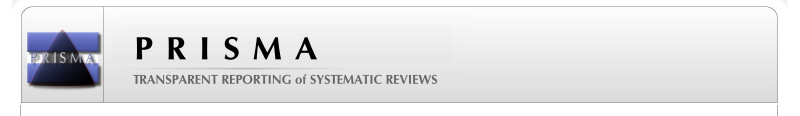 Zdroj:  Moher D, Liberati A, Tetzlaff J, Altman DG, The PRISMA Group (2009). Preferred Reporting Items for Systematic Reviews and Meta-Analyses: The PRISMA Statement. PLoS Med 6(6): e1000097. doi:10.1371/journal.pmed1000097Viac informácií: www.prisma-statement.org.3 VÝSLEDKYVýsledky autor člení do podkapitol podľa stanovených výskumných otázok. Každý skúmaný vzťah – oblasť popisuje autor individuálne. V tejto časti autor uvádza výsledky v tabuľkách a v texte iba opisne, bez ich bližšieho interpretovania. 4 DISKUSIADiskusiu spravidla autor člení do podkapitol rovnako ako časť „Výsledky“. V podkapitolách interpretuje, bližšie vysvetľuje výsledky/zistenia. Dôležitá je interpretácia tých najdôležitejších výsledkov/zistení, ktoré autor podkladá zdôvodneniami iných autorov.Poslednou podkapitolou tejto časti sú na základe získaných výsledkov a záverov „Odporúčania pre prax“, ktoré by mal autor odôvodniť zisteniami svojho výskumu. Ide teda o syntézu zistení autora vyjadrenú cez odporúčania pre prax. ZÁVERV „Závere“ je potrebné v stručnosti zhrnúť dosiahnuté výsledky vo vzťahu k stanoveným cieľom (aj k čiastkovým cieľom), ktoré autor načrtol v úvode. Rozsah „Záveru“ je spravidla 1 až 2 strany. „Záver“ ako kapitola sa nečísluje. ZOZNAM POUŽITEJ LITERATÚRY „Zoznam použitej literatúry“ obsahuje úplný zoznam bibliografických odkazov, ktoré autor použil v texte. Je nečíslovaný, usporiadaný v abecednom poradí. Rozsah tejto časti je daný počtom použitých zdrojov, ktoré musia korešpondovať s citáciami a parafrázovaním použitými v texte. Jednotlivé položky v „Zozname použitej literatúry“ sa uvádzajú v abecednom poradí podľa priezviska autora (ak článok, nemá uvedeného autora, tak podľa názvu článku). Zoznam sa nečísluje ani ako kapitola a nečíslujú sa ani jednotlivé položky v „Zozname použitej literatúry“. Príklady uvedenia do zoznamu:KnihaVÖRÖSOVÁ, G. – SOLGAJOVÁ, A. – ARCHALOUSOVÁ, A. 2015. Ošetřovatelská diagnostika v práci sestry. Praha : Grada, 2015. 208 s. ISBN 978-80-2475-538-0. Kapitola z knihyBÓRIKOVÁ, I. – ŽIAKOVÁ, K. – GURKOVÁ, E. 2009. Meranie a merací nástroj. In ŽIAKOVÁ, K. et al. 2009. Ošetrovateľstvo: teória a vedecký výskum. 2. vyd. Martin : Osveta, 2009. s. 222-225. ISBN 80-8063-304-2. Článok zo zborníka VÖRÖSOVÁ, G. 2008. Vybrané súbory NNN v geriatrickom ošetrovateľstve. In Ošetřovatelská diagnostika a praxe založená na důkazech II. Ed. R. BUŽGOVÁ, L. SIKOROVÁ, Ostrava : Ostravská univerzita, 2008, s. 66-70. ISBN 978-80-7368-499-0.Článok v časopise MESÁROŠOVÁ, J. – VÖRÖSOVÁ, G. 2004. Kritické myslenie sestry a voľba rozhodnutí pri ošetrovaní metódou ošetrovateľského procesu. In Ošetrovateľský obzor, roč. 1, 2004, č. 3/4, s. 82-83. ISSN 1336-5606.PERNECZKY, R. et al. 2006. Impairment of activities of daily living requiring memory or complex reasoning as a part of the MCI syndrome. In International Journal of Geriatric Psychiatry. 2006, Vol. 21, No. 2, p. 158-162. ISSN 0885-6230.Článok z internetu  TOMAGOVÁ, M. 2009. Meracie nástroje na posudzovanie kognitívnych funkcií u seniorov. [online] [citované 2009-01-12]. Dostupné na internete: http://www.pouzp.cz/text/cs/meracie-nastroje-na-posudzovanie-kognitivnych-funkcii-u-seniorov.aspx.Článok z internetu bez uvedenia autoraThe Barthel Index 2008. [online] [cit. 2008-12-03]. Dostupné na internete: http//www.strokecenter.org/trials/scalesbarthel.html.Vedecko-kvalifikačné práceCIVÁŇOVÁ, D. 1999. Deficit sebaopatery u pacientov s infarktom myokardu : diplomová práca. Nitra : FSVaZ, UKF, 2010. 60 s.Normy, nariadenia, smernice, zákony... Vyhláška Ministerstva zdravotníctva Slovenskej republiky č. 470/2006, ktorou sa mení vyhláška Ministerstva zdravotníctva Slovenskej republiky č. 364/2005 Z. z., ktorou sa určuje rozsah ošetrovateľskej praxe poskytovanej sestrou samostatne a v spolupráci s lekárom a rozsah praxe pôrodnej asistencie poskytovanej pôrodnou asistentkou samostatne a v spolupráci s lekárom.Zákon č. 576/2004 Z. z. o zdravotnej starostlivosti, službách súvisiacich s poskytovaním zdravotnej starostlivosti a o zmene a doplnení niektorých zákonov.Toto je posledná strana, ktorá sa čísluje.PRÍLOHYPríloha A Názov prílohyPríloha B Názov prílohy Nepovinná časť „Prílohy“ obsahuje materiály, ktoré neboli zaradené priamo do textu. Každá príloha sa začína na novej strane, je označená samostatným veľkým písmenom 
a zoznam príloh je súčasťou obsahu. Pri každej prílohe treba uviesť aj zdrojový dokument, z ktorého autor prílohu použil; nestačí, ak autor uvedie zdrojový dokument v zozname použitej literatúry, musí byť uvedený za prílohou, rovnako ako v zozname použitej literatúry. Ak má autor vlastné fotografie ako prílohu, uviesť v zdroji: autor.Príloha AZdroj: 